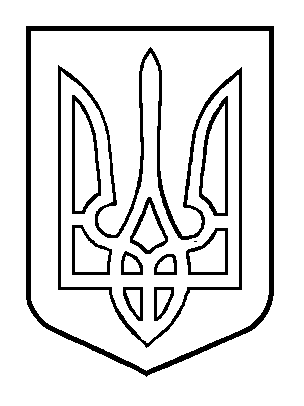 СТАВИЩЕНСЬКА РАЙОННА РАДА КИЇВСЬКОЇ ОБЛАСТІ РОЗКІШНЯНСЬКА ЗАГАЛЬНООСВІТНЯ ШКОЛА І-ІІІ СТУПЕНІВ - МЕДИЧНИЙ ЛІЦЕЙНАКАЗ21.09.2017                                                                                              № 01-08/120с.РозкішнаПро створення атестаційної комісії І рівнята затвердження її складу  в 2017/2018 н.р.            Відповідно до Законів України «Про освіту» (п.4, ст.54), «Про загальну середню освіту» (ст.27), пункту  2.6.  Типового положення про атестацію педагогічних кадрів, затвердженого  наказом МОН України від 06.10. 2010  № 930,  (зі змінами, затвердженими наказом МОН молоді та спорту України від 20.12.2011 року № 1473, та змінами, затвердженими  наказом МОН України від 08.08.2013р. № 1135), наказу відділу освіти Ставищенської РДА від 20.09.2017 № 373  «Про  створення окремих атестаційних комісій І рівня навчальних закладів району та районної атестаційної комісії ІІ рівня в 2017/2018 н.р.» з метою підвищення професійної майстерності педагогічних працівників,   активізації їх творчої діяльності, стимулювання неперервної фахової освіти, виявлення відповідності рівня професійної компетентності педагогічних працівників їх кваліфікаційній категорії, а також забезпечення  їх соціального захистуНАКАЗУЮ:Для організації та проведення атестації педагогічних працівників  створити атестаційну комісію І рівня.Затвердити   персональний склад комісії:Голова атестаційної комісії – Тропотяга В.І.Заступник  голови -                 Полянська М.М. Секретар -                                Карпенко О.О.Члени комісії:                           Бондар М.В.                                                  Ківшар Т.М.                                                  Федоренко Т.М.                                                  Пустовгар С.К.3.  Атестацію педагогічних працівників  здійснити до 1 квітня.4. Атестаційній комісії  забезпечити проведення  атестації педагогічних працівників відповідно до вимог Типового положення про атестацію педагогічних кадрів, затвердженого наказом МОН України від 06.10.2010 року № 930  (зі змінами, затвердженими наказом МОН молоді спорту України від 20.12.2011 року № 1473, та змінами, затверженими  наказом МОН України від 08.08.2013р. № 1135) протягом року.5. Заступнику голови атестаційної комісії Полянській М.М.:5.1. Забезпечити роботу постійно діючого консультпункту  для вчителів, які атестуються, протягом року.       5.2. Надати методичну допомогу педагогічним працівникам в оформленні та                узагальненні атестаційних матеріалів протягом року.            5.3. Подати до   відповідних атестаційних комісій списки педагогічних працівників, які підлягають черговій атестації, до 10 жовтня 2017 року.6. Атестаційній комісії всебічно вивчити досвід роботи вчителів, які атестуються.7. Контроль за виконанням даного наказу покласти на заступника директора з навчально-виховної роботи Полянську М.М.Директор школи                                        В.І. ТропотягаЗ наказом ознайомлені:М.В.Бондар      О.О. Карпенко        М.М.Полянська Т.М.Ківшар        Т.М.Федоренко        С.К.Пустовгар 